APPENDIXAppendix AQUESTION WHICH USE IN THIS RESEARCH1.	Questions about students' understanding in finding collocations data in  chapter I and chapter II in the novel, include:Can you mention the semantic collocations sentences contained in the novel!Can you mention the semantic collocations translation sentence!Can you mention the lexical collocations sentences contained in the novel!Can you mention the lexical collocations translation sentence!Can you mention the lexico-grammatical collocations sentence contained in the novel!Can you mention the lexico-grammatical collocations translation sentence!Questions about understanding general students to chapter I and II in novel `Harry Potter and the Goblet of Fire`, comprise:Where did the event occur?Mentions the characters in the novel!Explain the plot used in the novel!Explain the characteristics of the novel characters!Explain the conclusions of chapter I and chapter II!Appendix BINTERVIEW ANSWER SHEET STUDENTS` UNDERSTANDING OF THE FINDING ENGLISH SEMANTIC COLLOCATIONS IN THE NOVEL AT THE FOURTH SEMESTER OF UMN AL WASHLIYAHNAME		: IFMSEMESTER	: IVLEVEL	: HIGHAppendix CINTERVIEW ANSWER SHEET STUDENTS` UNDERSTANDING OF THE FINDING ENGLISH SEMANTIC COLLOCATIONS IN THE NOVEL AT THE FOURTH SEMESTER OF UMN AL WASHLIYAHNAME		: SASEMESTER	: IVLEVEL	: MODERATEAppendix DINTERVIEW ANSWER SHEET STUDENTS` UNDERSTANDING OF THE FINDING ENGLISH LEXICAL COLLOCATIONS IN THENOVEL AT THE FOURTH SEMESTER OF UMN AL WASHLIYAHNAME		: MASEMESTER	: IVLEVEL	: LOWAppendix EINTERVIEW ANSWER SHEET STUDENTS` UNDERSTANDING OF THE FINDING ENGLISH LEXICAL COLLOCATIONS IN THE NOVEL AT THE FOURTH SEMESTER OF UMN AL WASHLIYAHNAME		: IFMSEMESTER	: IVLEVEL	: HIGHAppendix FINTERVIEW ANSWER SHEET STUDENTS` UNDERSTANDING OF THE FINDING ENGLISH LEXICAL COLLOCATIONS IN THENOVEL AT THE FOURTH SEMESTER OF UMN AL WASHLIYAHNAME		: SASEMESTER	: IVLEVEL	: MODERATEAppendix GINTERVIEW ANSWER SHEET STUDENTS` UNDERSTANDING OF THE FINDING ENGLISH LEXICAL COLLOCATIONS IN THENOVEL AT THE FOURTH SEMESTER OF UMN AL WASHLIYAHNAME		: MASEMESTER	: IV LEVEL	: LOWAppendix HINTERVIEW ANSWER SHEET STUDENTS` UNDERSTANDING OF THE FINDING ENGLISH LEXICO-GRAMMATICAL COLLOCATIONS IN THENOVEL AT THE FOURTH SEMESTER OF UMN AL WASHLIYAHNAME		: IFMSEMESTER	: IVLEVEL	: HIGHAppendix IINTERVIEW ANSWER SHEET STUDENTS` UNDERSTANDING OF THE FINDING ENGLISH LEXICO-GRAMMATICAL COLLOCATIONS IN THENOVEL AT THE FOURTH SEMESTER OF UMN AL WASHLIYAHNAME		: SASEMESTER	: IVLEVEL		: MODERATEAppendix JINTERVIEW ANSWER SHEET STUDENTS` UNDERSTANDING OF THE FINDING ENGLISH LEXICO-GRAMMATICAL COLLOCATIONS IN THENOVEL AT THE FOURTH SEMESTER OF UMN AL WASHLIYAHNAME 	: MASEMESTER 	: IVLEVEL	: LOWAppendix KINTERVIEW ANSWER SHEET UNDERSTANDINGOF STUDENT IN CHAPTER I AND CHAPTER IIIN THE NOVEL AT THE FOURTH SEMESTER OF UMN AL WASHLIYAHAppendix LDOCUMENTATION OF RESEARCHINTERVIEW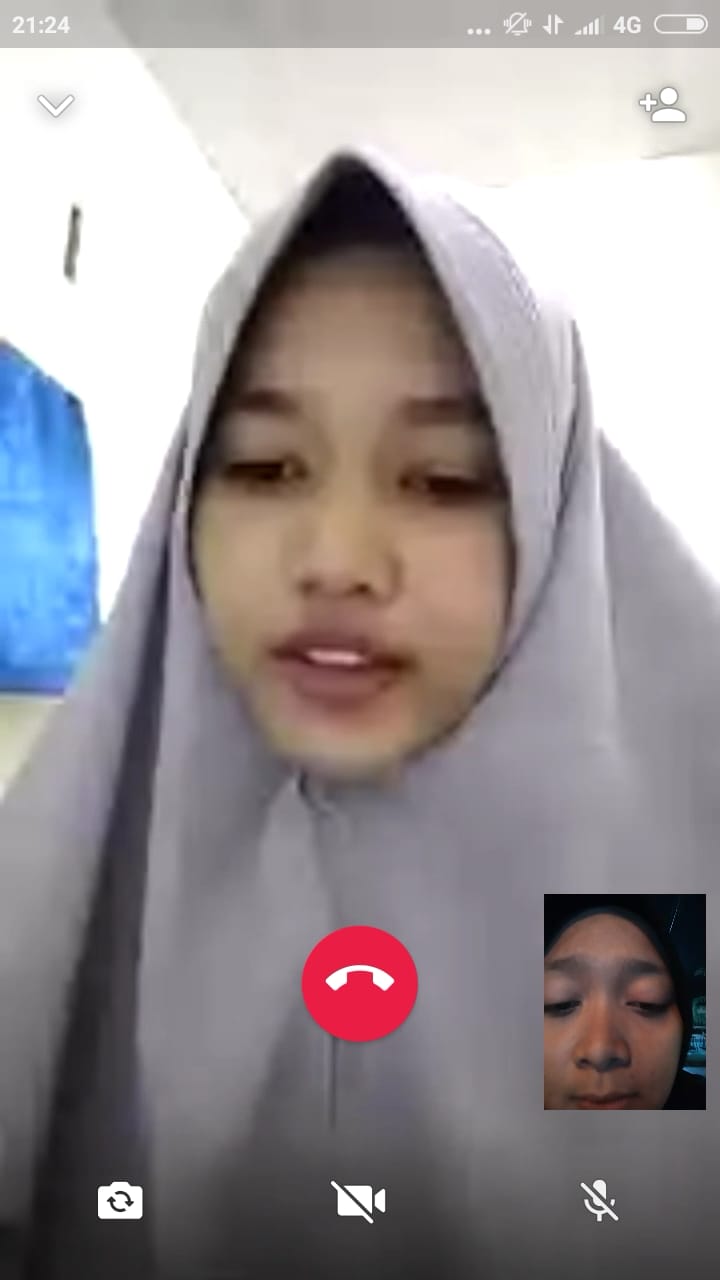 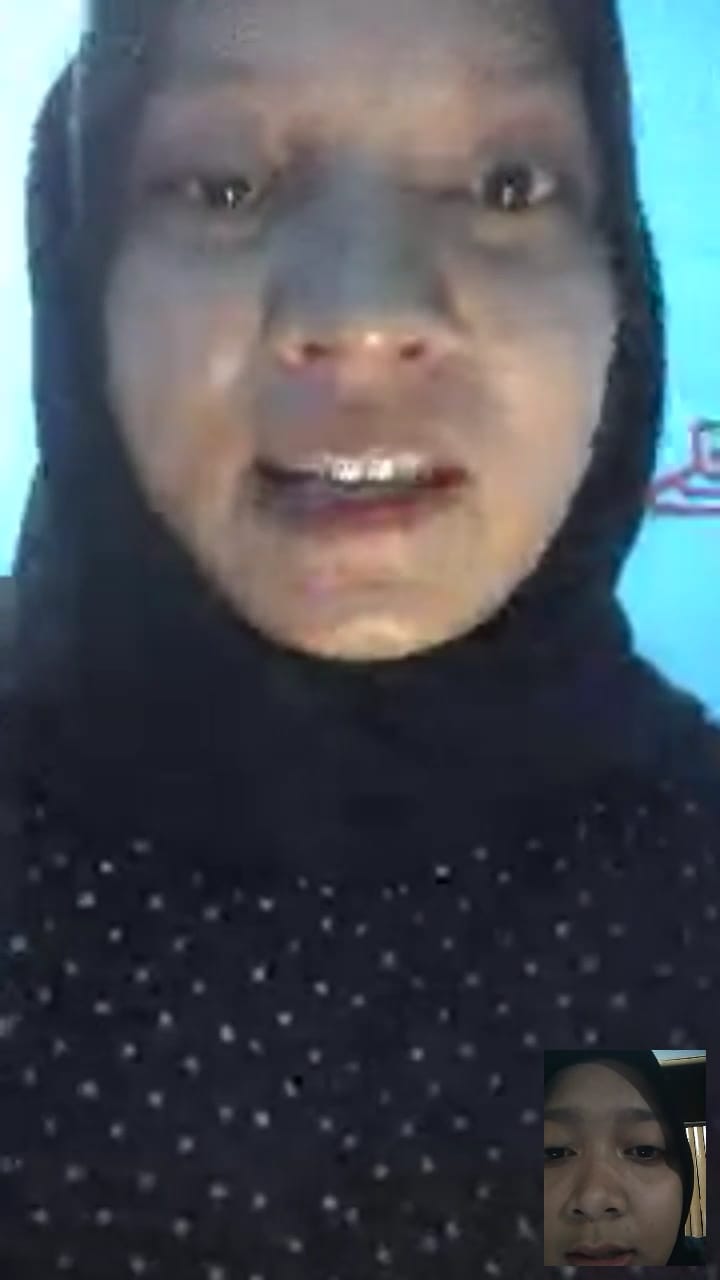 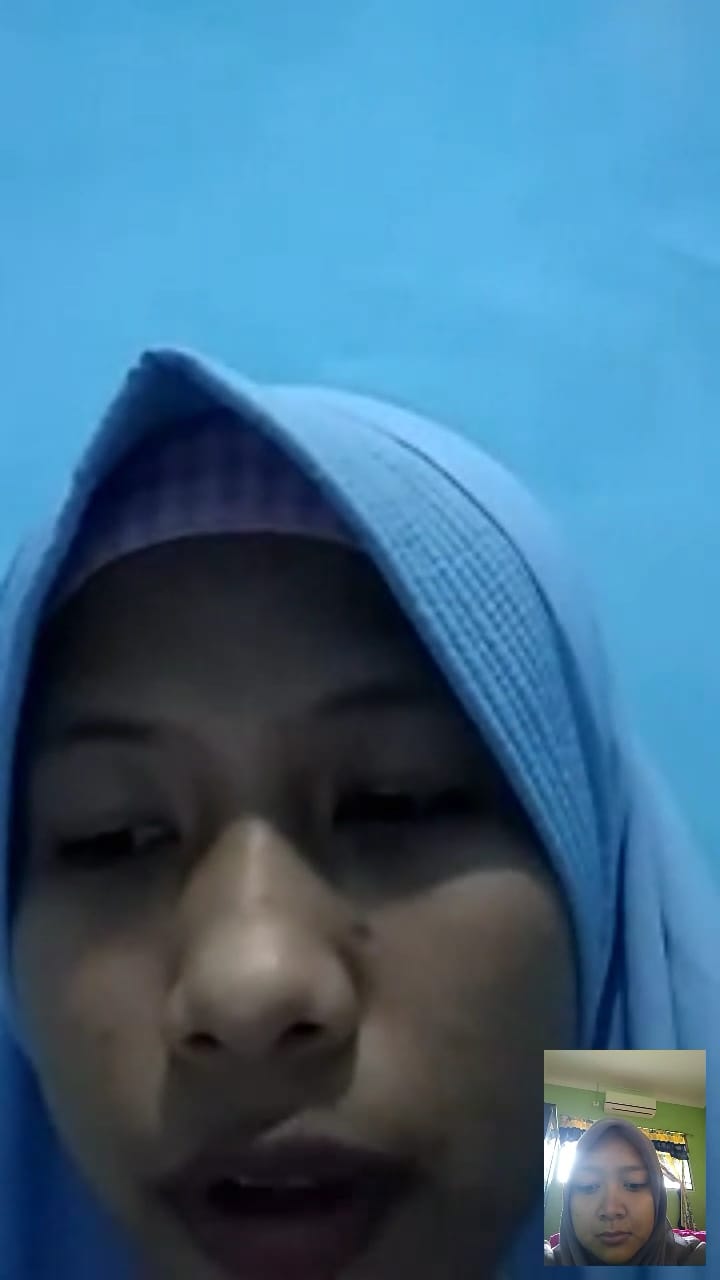 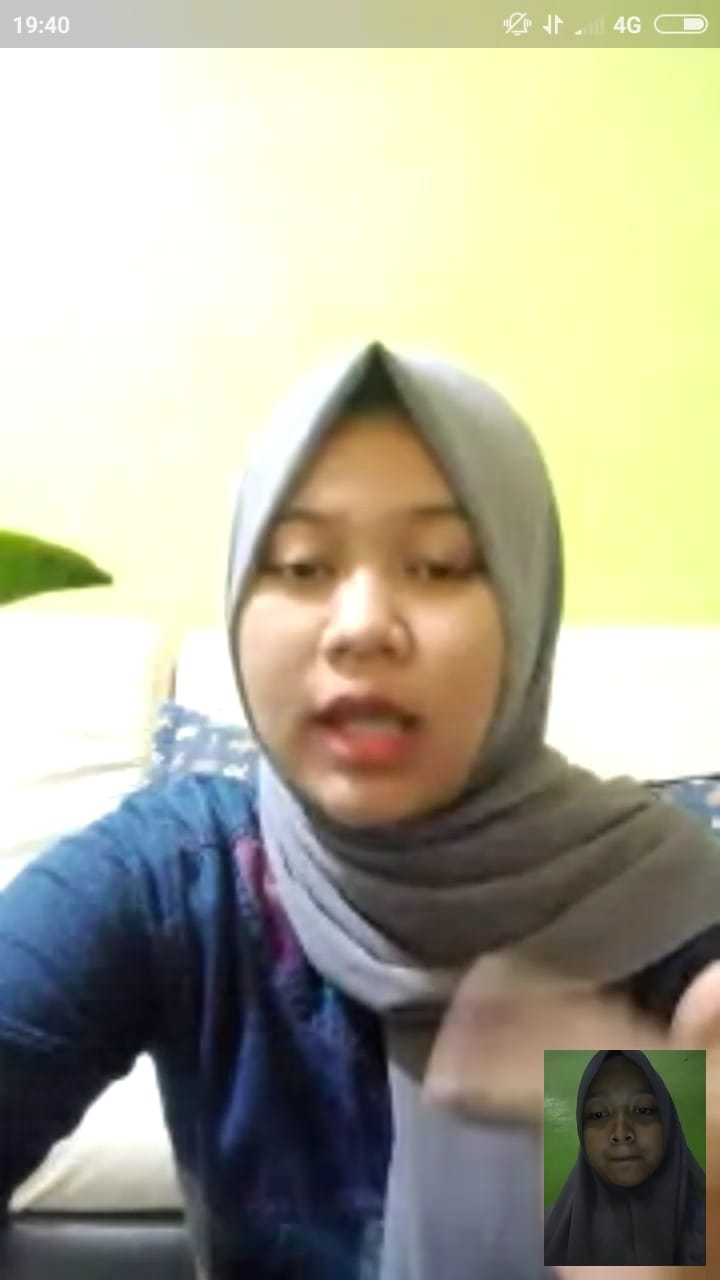 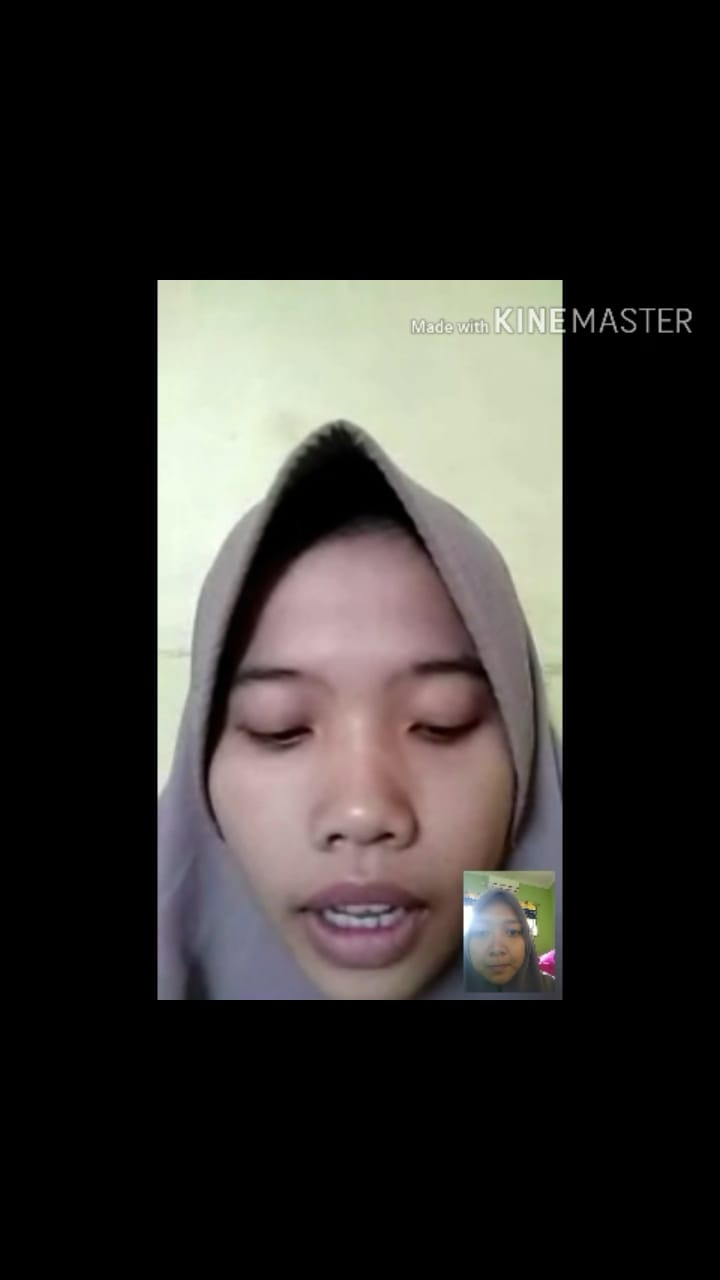 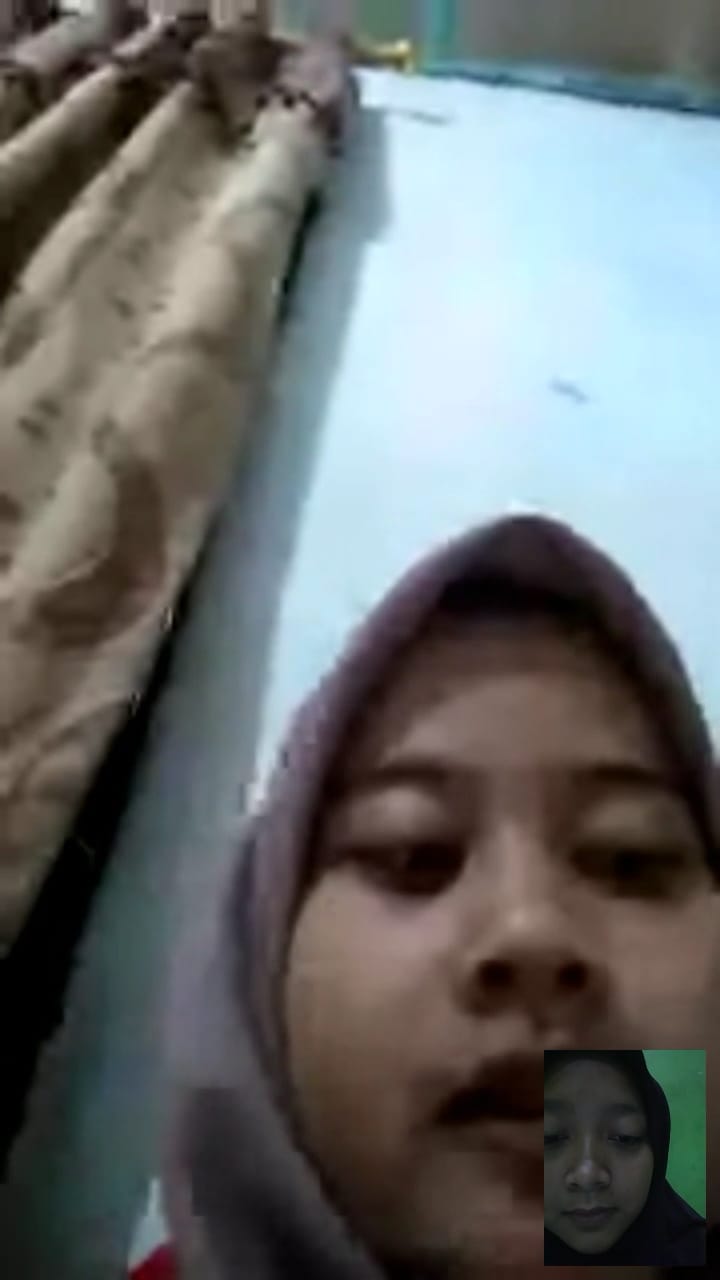 NoEnglish CollocationErroneous Indonesian CollocationCommon Indonesian Collocation1Its faceWajahnyaDi dindingnya2Over LookingTerlihatMenghadap3Run-downBerlari turunTidak terurus4Odder reportLaporan yang lebih anehLaporan ganjil5Lord-shipTuan KapalYang Mulia6Stood onBerdiri diTerletak7Came backDatang kembaliTiba8Once a fine looking manorManor yang terlihat bagusRumah yang dulunya gedung indah9Day-breakFajarWaktu shubuh10Hisbedroom came into clearer focusTempat tidur nya datang ke fokus yang jelasKamarnya tampak lebih fokus11Lightning-boltBaut petirSembaran kilat12Heart-rugMendengar bunyiKarpet13Harry had watched him fall to the gerundHarry memperhatikannya jatuh ke dasarHarry melihatnya terjatuh ke lantai14Vivid dreamMimpi yang jelasMimpi yang indah15Early hoursof Saturday morningSabtu pagi dini hariMenjelang fajar dihari sabtuNoErroneous English CollocationErroneous Indonesian CollocationCommon Indonesian Collocation1Its faceTampaknya Di dindingnya2Over LookingLebih dari mencariMenghadap3Run-downkehabisanTidak terurus 4Odder reportLaporan yang lebih anehLaporan ganjil5Lord-shipKekuasaanYang Mulia6Stood onBerdiri diTerletak7Came backKembali Di sana-sini8Once a fine looking manorDulunya manor yang terlihat baikRumah yang dulunya gedung indah9DaybreakFajarWaktu shubuh10His bedroom came into clearer focusRuang tidur nya datang ke fokus yang lebih jelasKamarnya tampak lebih fokus11Lightning-boltPetirSembaran kilat12Heart-rugPermadani di muka perapianKarpet13Harry had watched him fall to the gerundHarry telah menontonnya jatuh ke dasarHarry melihatnya terjatuh ke lantai14Vivid dreamMimpi yang cerahMimpi yang indah15Early hours of Saturday morningJam lebih pagi di sabtu pagiMenjelang fajar dihari sabtuNoErroneous English CollocationErroneous Indonesian CollocationCommon Indonesian Collocation1Its faceDi wajahnyaDi dindingnya2Over LookingMengabaikanMenghadap3Run-downKehabisan tangannyaTidak terurus4Odder reportLaporan anehLaporan ganjil5Lord-shipKekuasaanYang mulia6Stood onBerdiriTerletak7Came backKembali datang Tiba 8Once a fine looking manorRumah yang tampak bagus Rumah yang dulunya gedung indah9DaybreakDini hariWaktu shubuh10His bedroom came into clearer focusRuang tidur nya tampak lebih terfokusKamarnya tampak lebih fokus11Lightning-boltPetirSambaran kilat12Heart-rugSakit hatiKarpet13Harry had watched him fall to the gerundHarry sudah melihatnya jatuh ke dasarHarry melihatnya terjatuh ke lantai14Vivid dreamMimpi yang bersemangatMimpi yang indah15Early hours of Saturday morningSabtu pagi dini hariMenjelang fajar dihari sabtuNoEnglish CollocationErroneous Indonesian CollocationCommon Indonesian Collocation1Foot-stepsLangkah kakiLangkah kaki2Frank had no telephoneFrank tidak mempunyai telephoneFrank tidak mempunyai telephone3Gardener Riddle`sTukang kebun RiddleTukang kebun Riddle4Misty orange lightCahaya Oranye berkabutDiterangi cahaya jingga redup5Dark wizardPenyihir gelapPenyihir hitam6Black robesJubah hitamJubah-jubah hitam7The riddle houseRumah RiddleRumah riddle8Killing the small bayMembunuh anak kecilMembunuh anak bayi9In the same placeDalam tempat yang samaDi tempat yang sama10Cold as iceSedingin esSedingin es11A skinny boySeorang anak yang kurusAnak laki-laki kurus12Dark wizardMata hijau yang cerahMatanya yang hijau cemerlang13Streat lampLampu JalanLampu jalan14His untidy black hairRambut hitamnya berantakanRambut hitamnya yang berantakan15Broom-stickSapuSapuNoErroneous English CollocationErroneous Indonesian CollocationCommon Indonesian Collocation1Foot-stepsLangkah kakiLangkah kaki2Frank had no telephoneFrank tidak mempunyai telephoneFrank tidak mempunyai telephone3Gardener Riddle`sTukang kebun RiddleTukang kebun Riddle4Misty orange lightCahaya orange berkabutDiterangi cahaya jingga redup5Dark wizardPenyihir hitamPenyihir hitam6Black robesJubah-jubah hitamJubah-jubah hitam7The riddle houseRumah RiddleRumah riddle8Killing the small boySedang membunuh anak kecilMembunuh anak bayi9In the same placeDi tempat yang samaDi tempat yang sama10Cold as iceSedingin esSedingin es11A skinny boyAnak laki-laki kurusAnak laki-laki kurus12His bright green eyesMatanya hijau cemerlangMatanya yang hijau cemerlang13Streat lampLampu jalanLampu jalan14His untidy black hairRambut hitamnya berantakanRambut hitamnya yang berantakan15BroomstickSapuSapuNoEnglish CollocationErroneous Indonesian CollocationCommon Indonesian Collocation1Foot-stepsCara kakiLangkah kaki2Frank had no telephoneFrank tidak mempunyai telephoneFrank tidak mempunyai telephone3Gardener Riddle`sTukang kebun RiddleTukang kebun Riddle4Misty orange lightDiterangi Cahaya jingga redup Diterangi cahaya jingga redup5Dark wizardPenyihir hitamPenyihir hitam6Black robesJubah-jubah hitamJubah-jubah hitam7The riddle houseRumah RiddleRumah riddle8Kiling the small boyMembunuh anak laki-laki Membunuh anak bayi9In the same placeDi tempat yang samaDi tempat yang sama10Cold as iceSedingin esSedingin es11A skinny boySeorang anak laki-laki yang kurusAnak laki-laki kurus12His bright green eyesMatanya hijau cerahMatanya yang hijau cemerlang13Streat lampLampu jalan Lampu jalan14His untidy black hairRambut hitamnya berantakanRambut hitamnya yang berantakan15BroomstickSapu SapuNoEnglish CollocationErroneous Indonesian CollocationCommon Indonesian Collocation1Its windows boardedJendelanya naikJendela-jendelanya di tutup papan2Still CalledMasih disebutMasih menyebutnya3On a fine summer`s morningDi pagi musim panas yang cerahDi musim panas yang cerah4Harry put his face into his handsHarry memasukan wajahnya ketangannyaHarry menenggelamkan muka dalam tangannya5Always thought he was oldSejak dulu dia sudah tuaDari dulu menurutku dia itu aneh6The villagers Di desa Para penduduk desa7Ivy spreading unchecked Ivy sudah di hapuskanSulur tumbuhan menjalar merambat liar8The older inhabitans of Penduduk desa yang lebih tuaSering dibicarakan9What the truth was anymore Apa yang benar lagiBagaimana kejadian yang sebenarnya10Harry lay flat oh his backHarry berbaring rata belakangnyaHarry berbaring telentang11Breathing hardSulit bernapasTerengah-engah12On the landingDi pendaratanSetiba di bordes13Harry ran his finger over the the sear againHarry mengusap bekas itu lagiHarry meraba lagi bekas lukanya dengan jarinya14Scramble out of bedBergegas keluar dari tempat tidurTurun dari tempat tidur15Harry took his face out of his handsHarry mengambil wajahnya dariHarry mengangkat wajahnya dari tangannyaNoEnglish CollocationErroneous Indonesian CollocationCommon Indonesian Collocation1Its windows boardedJendelanya kardusJendela-jendelanya di tutup papan2Still calledMasih dipanggilMasih menyebutnya3On a fine summer`s morningDi pagi musim panas yang cerahDi musim panas yang cerah4Harry put his face into his handsRebahkan wajahnya ke tangannyaHarry menenggelamkan muka dalam tangannya5Always thought he was oldSelalu mengira dia sudah tuaDari dulu menurutku dia itu aneh6The villagersOrang desaPara penduduk desa7Ivy spreading unchecked Menyebar tanpa diperiksaSulur tumbuhan menjalar merambat liar8The older inhabitans of Penduduk desa yang lebih tuaSering dibicarakan9What the truth was anymore Bagaiman benarnyaBagaimana kejadian yang sebenarnya10Harry lay flat oh his backHarry awam belakangnyaHarry berbaring telentang11Breathing hardBernafas dengan kerasTerengah-engah12On the landing Saat mendaratSetiba di bordes13Harry ran his finger over the the sear againHarry mengusap bekas luka ituHarry meraba lagi bekas lukanya dengan jarinya14Scramble out of bedBangun dari tempat tidurTurun dari tempat tidur15Harry took his face out of his handsHarry mengeluarkan wajahnya dari tangannyaHarry mengangkat wajahnya dari tangannyaNoEnglish CollocationErroneous Indonesian CollocationCommon Indonesian Collocation1Its windows boardedJendela-jendelanya naikJendela-jendelanya di tutup papan2Still CalledMasih disebut Masih menyebutnya3On a fine summer`s morningDi sebuah pagi pada musim panasDi musim panas yang cerah4Harry put his face into his  handsHarry menempatkan wajahnya dalam tanganHarry menenggelamkan muka dalam tangannya5Always thought he was oldSelalu berfikir dia sudah tuaDari dulu menurutku dia itu aneh6The villagers Desa Tidak terurus7Ivy spreading unchecked Tanaman menyebar tidak terkontrolSulur tumbuhan menjalar merambat liar8The older inhabitans of Para penduduk usia lanjutSering dibicarakan9What the truth was anymore Bagaimana kebenarannya lagiBagaimana kejadian yang sebenarnya10Harry lay flat on his backHarry biasa berbaring belakangnyaHarry berbaring telentang11Breathing hardPernafaasan kerasTerengah-engah12On the landingDi daratanSetiba di bordes13Harry ran his finger over the the sear againHarry berlari jarinya lebih menghanguskan lagiHarry meraba lagi bekas lukanya dengan jarinya14Scramble out of bedBerebut keluar dari tempat tidurTurun dari tempat tidur15Harry took his face out of his handsHarry mengambil wajahnya keluar dari tangannyaHarry mengangkat wajahnya dari tangannyaNoStudents` InitialAnswer1IFM (HIGH)1. The village Little Hangelton 2. The characters in the novel are : Mr Riddle, Mrs Riddle, Frank Brycee, Riddle family helper, Wormatil, Harry Poter, Dumbledore.3. The plot used is a mixed groove. Because there are some events that tell the past and present and future.4. The characteristic of the novel charactersMr Riddle		: Rich, arrogant and rude Mrs Riddle		: Rich, arrogant and rude Frank Bryce		: Stiff and doesn't like noiseRiddle family helper   : Loves to tell the Riddle family Wormatil		: Lord Voldemort's ServantLord Voldemort	: Feel the most powerfulHarry Poter		: The main character, a smart kid and voldemort enemyDumbledore		: Principal, voldemort's most feared5. The conclusion is that Voldemort killed the Riddles. The snake that often comes to Harry's dream is voldemort. The wound on Harry's forehead was caused by Voldemort. It was the kind of magic. Voldemort had given Harry as a child. However, the magic did not work, so the scar appeared. Harry indirectly absorbed Voldemort's power at that moment. that's why the scar on Harry's forehead will hurt when Voldemort is near him.2SA (MODERATE)1. The event occur in the riddle house2. The character in the novel are Frank Bryce, wormtail, mu      Lord (Lord Voldemort)The plot used in the novel is mixed plot or forward and Backward4. The characteristic of the novel characters:Frank bryce: independent, brave, wise, reserved.Wormtail: timid, jealous, talkative, docileLord Voldemort: cunning, firm, strong, grumpyCHAPTER I: The villagers of Little Hangleton still called it "the    Riddle House," The house has a bad reputation.  half a century ago, Riddle's family, including his son, were found dead in the guest room. Frank Bryce, the Riddles' gardener, was arrested on suspicion of homicide but was released when it was determined that the victims were not murdered, and Bryce now lives alone on the Riddle property. Late one night, Bryce investigates a light in one of the house's windows.  Inside, he overhears Lord Voldemort and Wormtail (Peter Pettigrew) planning to take action after the Quidditch World Cup. Bryce is discovered by Nagini, Voldemort's giant pet snake, and the wormtail told him to come in, then asked if Frank had heard their conversation.  But Frank threatened to call the police because of the murders they committed.  But there was a flash of green light, a roaring sound, and Frank sank.  he died before touching the floor. CHAPTER II: Harry woke up from a very real dream, holding a scar on his forehead that was burning and injured.  He remembered how difficult it had been, and saw Wormtail and Voldemort in a dark room, fighting with an old man.  In addition, he also remembered that they also planned to kill him.  Harry continued to ask questions to ask and tell about his scar that was hurt due to Voldemort's curse, Finally Harry told his godfather, Sirius Black.  And tell him what happened to the Dursleys and their scars.  Harry sent a letter through Hedwig is a white owl.3MA (LOW)1.In the village of Little Hangleton, at Riddle's House and in the Harry Potter's room.2. The characters in the novel are: Villagers, Waiter, Frank Bryce, Naginin(snake), Wormtail/Petter, Voldemort, Harry Potter, Hermione Granger Ron Weasley.3.The flow backwards. Because in Chapter 1 in the second paragraph there is a sentence that contains about the story the began 50years ago.4. The characteristic of the novel charactersVillagers who like to gossipFrank Bryce is stiff person, although like that he is a good person.Nagini is an obedient Voldemort's snake.Wormtail/Petter is a submissivr and evil person.Voldemort is verry bad an verry cunnung person.Harry Potter is a verry kind and brave man.Hermione Granger is a kind and caring person.Ron Weasley is kind and caring person.5. The conclusion of Chapter 1 is the plan of Voldemort and his followers to catch Harry Potter at the Quidditch world cup. The conclusion of Chapter 2 is Harry Potter tried hard to remember about his dream, he tried to hard to understanding what the meaning of his dream related to the scars he had.